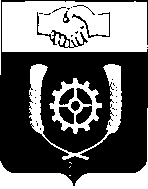      РОССИЙСКАЯ ФЕДЕРАЦИЯ                                     АДМИНИСТРАЦИЯ  МУНИЦИПАЛЬНОГО РАЙОНА                КЛЯВЛИНСКИЙ                Самарской области             ПОСТАНОВЛЕНИЕ              31.01.2019 г.  № 26О внесении изменений в постановление администрации муниципального района Клявлинский от 20.12.2017 г. №509«Об утверждении  муниципальной программы «Формирование комфортной  городской среды на территории муниципального района Клявлинский Самарской области на 2018-2022 годы»В целях реализации муниципальной программы «Формирование комфортной  городской среды на территории муниципального района Клявлинский Самарской области на 2018-2022 годы» Администрация муниципального района Клявлинский Самарской области  ПОСТАНОВЛЯЕТ:    1. Внести в постановление Администрации муниципального района Клявлинский Самарской области от 20.12.2017 г. №509 «Об утверждении  муниципальной программы «Формирование  комфортной городской среды на территории муниципального района Клявлинский Самарской области на 2018-2022 годы» следующие изменения:      1. 1 в паспорте муниципальной программы «Формирование  комфортной городской среды на территории муниципального района Клявлинский Самарской области на 2018-2022 годы» (далее – муниципальная программа)  раздел «Объемы и источники бюджетных ассигнований» первый абзац изложить в новой редакции: «Общий объем финансирования муниципальной программы за счет всех источников финансирования составляет 10 963 433,02 рублей, в том числе:в 2018 году - 10 963 433,02 рублей, в том числе за счет средств местного бюджета, формируемых за счет поступающих в местный бюджет средств федерального бюджета -3 616 106,00 рублей; за счет средств местного бюджета, формируемых за счет поступающих в местный бюджет средств областного бюджета – 6 250 974,00 рублей, за счет средств местного бюджета - 1 096 343, 02 рублей.».    2. Опубликовать настоящее постановление в районной газете «Знамя Родины» и разместить его на официальном сайте Администрации муниципального района Клявлинский Самарской области в сети «Интернет».3. Настоящее постановление вступает в силу со дня его официального опубликования и распространяется на правоотношения, возникшие с 09.01.2019 г.4. Контроль за исполнением настоящего постановления возложить на заместителя Главы района по строительству и ЖКХ Телегина А.В.Слугина В.А. Глава муниципального района Клявлинский              И.Н. Соловьев 